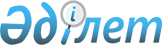 Об установлении квоты рабочих мест для инвалидов в размере трех процентов от общей численности рабочих мест на 2014 годПостановление акимата Зерендинского района Акмолинской области от 30 декабря 2013 года № 786. Зарегистрировано Департаментом юстиции Акмолинской области 23 января 2014 года № 3979      Примечание РЦПИ.

      В тексте документа сохранена пунктуация и орфография оригинала.

      В соответствии со статьей 31 Закона Республики Казахстан от 23 января 2001 года «О местном государственном управлении и самоуправлении в Республике Казахстан», подпунктом 1) статьи 31 Закона Республики Казахстан от 13 апреля 2005 года «О социальной защите инвалидов в Республике Казахстан», подпунктом 5-2) статьи 7 Закона Республики Казахстан от 23 января 2001 года «О занятости населения», акимат района ПОСТАНОВЛЯЕТ:



      1. Установить квоту рабочих мест для инвалидов в размере трех процентов от общей численности рабочих мест на 2014 год.



      2. Контроль за исполнением настоящего постановления возложить на заместителя акима района Жусупова Б.А.



      3. Настоящее постановление вступает в силу со дня государственной регистрации в Департаменте юстиции Акмолинской области и вводится в действие со дня официального опубликования.      Аким района                                М.Таткеев
					© 2012. РГП на ПХВ «Институт законодательства и правовой информации Республики Казахстан» Министерства юстиции Республики Казахстан
				